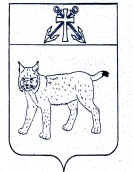 АДМИНИСТРАЦИЯ УСТЬ-КУБИНСКОГОМУНИЦИПАЛЬНОГО ОКРУГАПОСТАНОВЛЕНИЕс. Устьеот 11.05.2023                                                                                                           № 740О завершении отопительного сезона 2022/23 годов	На основании ст. 42 Устава округа администрация округаПОСТАНОВЛЯЕТ:Завершить отопительный сезон 2022/23 годов 12 мая 2023 года.Контроль за выполнением настоящего постановления возложить на отдел коммунальной инфраструктуры администрации округа (Наумушкина Л.В.).Настоящее постановление вступает в силу со дня его подписания и подлежит официальному опубликованию.Глава округа                                                                                                     И.В. Быков